T.C. 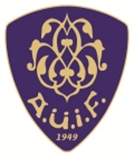 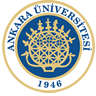 ANKARA ÜNİVERSİTESİİlahiyat Fakültesiİdari Personel İzin Alma Süreci İş Akış Şeması(Personel İşleri Birimi)